 东南大学工会委员会文件东大工会〔2018〕25号关于举办东南大学2018年教职工冬季健步走活动月的通知各部门工会：     为丰富教职工业余文化体育生活，促进教职工锻炼身体，增强体质，营造校园健身活动的氛围，将举办“东南大学2018年教职工冬季健步走活动月”。活动将采用校园一卡通打卡的形式，鼓励教职工自主选择时间进行健步走锻炼。活动有关事项通知如下：一、主办单位：东南大学工会。二、承办单位：校机关工会。三、参加人员：东南大学在职工会会员均可自行参加。四、活动时间：2018年 11月19 日起至2018年12月18日24:00止。五、活动地点：东南大学九龙湖校区校园（见附件路线示意图）六、活动规则：1、校园卡激活：    参加活动的人员，需本人携带校园卡于2018年11月19日起至2018年12月18日在九龙湖校区各门卫打卡机进行打卡激活即可参加（激活当天即开始计算活动次数）；2、打卡地点：    共设置九龙湖校区四个打卡点：东门、南门、西门、北门；3、锻炼计算：任意时间段的1小时30分钟以内，在四个打卡点中的任意三个打卡点各完成1次打卡，记为一次有效锻炼，每人每天最多记一次有效锻炼次数；4、结果查询：    打卡记录（有效次数、排名）情况请登录工会网站教工健身栏目（每周一）进行查询。七、奖励：    凡参与活动有效锻炼次数5次及以上者均可以参加评奖。健步走活动月结束之后，校工会将根据锻炼情况，评选出优秀组织奖（单位参加人数）和个人奖项若干（按照由高到低健步走有效数排序），进行表彰及奖励。八、注意事项：    1、根据自身健康状况，量力而行参加活动，确保健步走道路交通安全；    2、不得代替他人打卡作弊，一旦发现取消本人及他人资格并取消本单位参加优秀组织奖的评选；    3、请九龙湖校区各部门工会组织本单位教职工参加冬季健步走活动月启动仪式（2018年11月19 日中午12:20九龙湖校区南大门集中，各部门工会准备旗帜一面，组织教职工10-30人参加）。附件：2018教职工冬季健步走活动月路线示意图东南大学工会                         2018年11月13日       （主动公开）活动路线示意图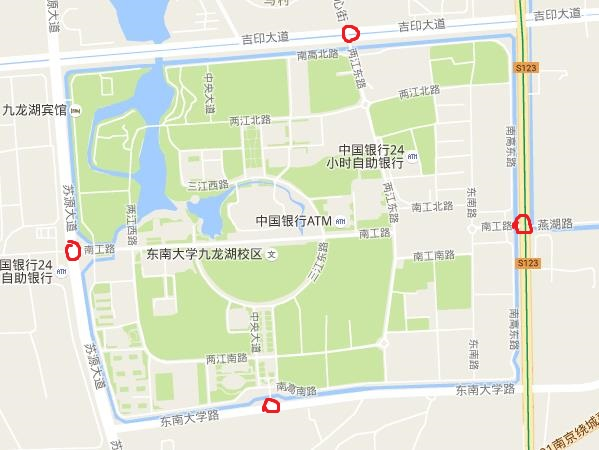 抄送：各党工委，各基层党委、党总支、直属党支部，党委各部、委、办，团委 　东南大学工会                      2018年11月13日印发